Instrucciones para Portal de Padres de Chippewa Valley Schools Chippewa Valley Schools ofrece a los padres acceso en línea a la información actual de los estudiantes a través del Portal de Padres de Power School. Los padres de los niños de los grados K-12 pueden acceder a las calificaciones, la asistencia, el saldo del almuerzo y la configuración de los  mensajes escolares. Los estudiantes de los grados 6 a 12 también pueden acceder a la información de calificaciones y asistencia a través de su propia cuenta del portal.  Acceso al Portal de Padres Para acceder al Portal de Padres, por favor vaya a http://www.chippewavalleyschools.org/  Haga clic en el enlace "Portal de Padres/Estudiantes". (o escriba https://ps.cvs.misd.net/public/) 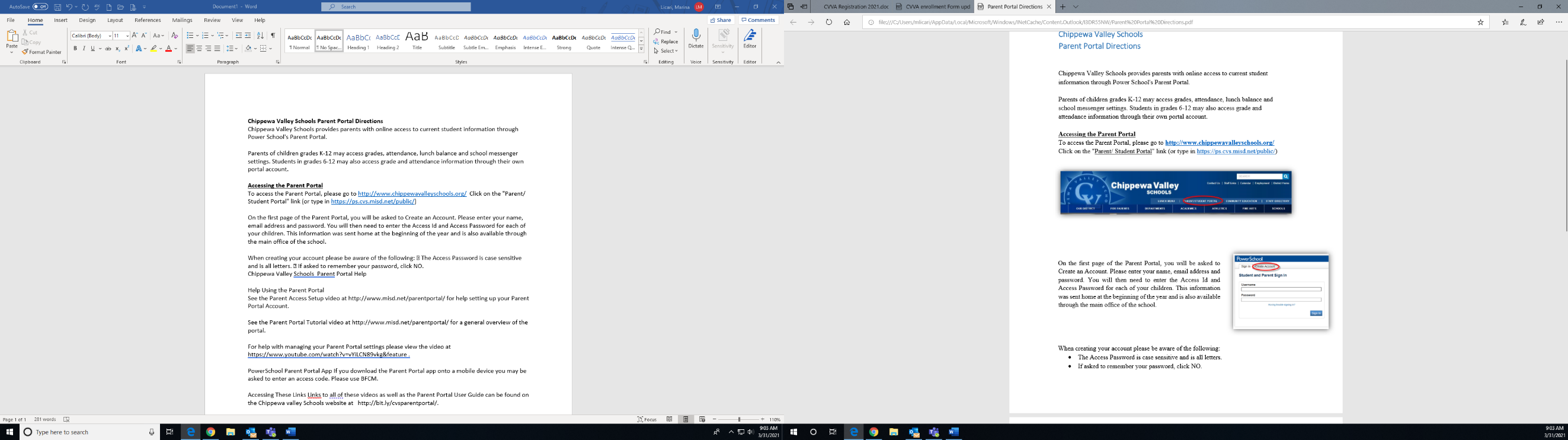 En la primera página del Portal de Padres, se le pedirá que cree una cuenta. Por favor, coloque su nombre, dirección de correo electrónico y contraseña. A continuación, tendrá que introducir el ID de Acceso y la contraseña de acceso para cada uno de sus hijos.  Esta información está disponible a través de la oficina de la escuela. Al crear su cuenta, tenga en cuenta lo siguiente:  La contraseña de acceso distingue entre mayúsculas y minúsculas y es solo letras. Si se le pide que recuerde su contraseña, haga clic en NO.Ayuda para el Portal de Padres de Chippewa Valley Schools   Aplicacion para el Portal de Padres de PowerSchoolSi descarga la aplicación del Portal de Padres en un dispositivo móvil, es posible que se le pida que introduzca un código de acceso. Por favor use BFCM.  Cómo acceder a estos enlacesLos enlaces a estos vídeos, así como la Guía del Usuario del Portal de Padres, se pueden encontrar en el sitio web de Chippewa valley Schools en http://bit.ly/cvsparentportal/.